自主学習のすすめ　＜小学校 算数科(例)＞生活の中にある４けたの数字を見付け、四則計算をすることで、基礎的・基本的な力の定着を図る家庭学習＜活動例＞１ ねらい　四則の混合した式や(　)を用いた式について理解し、正しく計算できる。２ 準備物等　　ワークシート３ 活動の流れ (1) ４つの数字を見付ける。家族に協力してもらってもよい。　　 　※年号、誕生日、時刻、車のナンバー等(2) その４つの数字を１回ずつ全て使い、答えが10になるように、四則の混合した式や、（　　）を用いた式で表す。４つの数字の順序を入れかえてもよい。どうしても10をつくれない場合は、４つの数字の１つを変えてもよい。(3) 家の人に確認してもらう。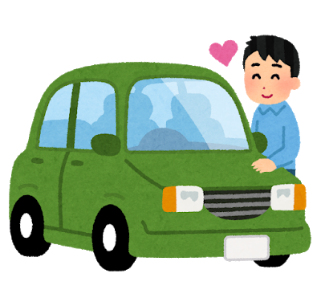 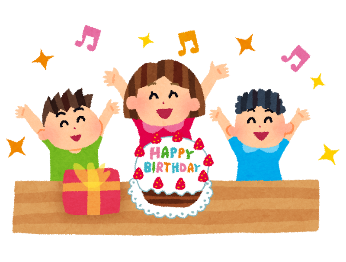 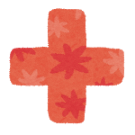 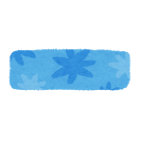 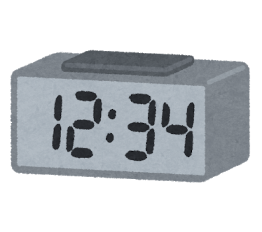 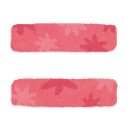 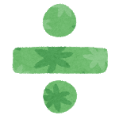 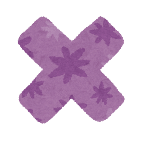 【ワークシート作成例】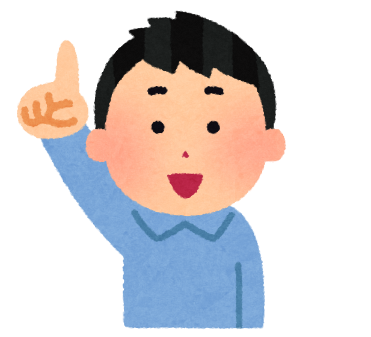 例） 「　　 車のナンバー　　」(式)　・４×２＋９－７＝１０・（４＋７＋９）÷２＝１０例） 「　　 車のナンバー　　」(式)　・４×２＋９－７＝１０・（４＋７＋９）÷２＝１０「　　　　　　　　　　」　(式)「　　　　　　　　　　」　(式)「　　　　　　　　　　」　(式)「　　　　　　　　　　」　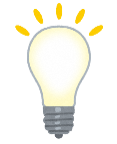 (式)